Publicado en  el 01/04/2016 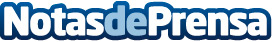 Škoda produce un millón de unidades del Octavia de Tercera GeneraciónÉxito basado en la tradición: 5 millones de modelos Škoda Octavia producidos desde 1996, de los cuales un millón son Octavia de tercera generación. El corazón de la marca ha recibido más de 50 premios internacionales. Éxito internacional: un total de 432.300 Octavia entregados a clientes a nivel mundial en 2015Datos de contacto:Nota de prensa publicada en: https://www.notasdeprensa.es/koda-produce-un-millon-de-unidades-del-octavia Categorias: Automovilismo Premios Industria Automotriz http://www.notasdeprensa.es